新 书 推 荐中文书名：《烹饪俱乐部大侦探》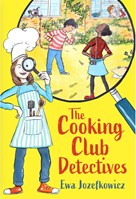 英文书名：THE COOKING CLUB DETECTIVES作    者：Ewa Jozefkowicz出 版 社：Zephyr代理公司：ANA/Yao Zhang页    数：192页出版时间：2021年6月代理地区：中国大陆、台湾审读资料：电子稿类    型：7-12岁少年文学/校园/侦探 内容简介：艾琳和她的妈妈搬到了一个新的城市。艾琳和许多新认识的朋友们经常参加当地社区中心的课后烹饪俱乐部活动。斯基普顿社区中心看起来可能很破旧，但它很快就成为了艾琳生活的中心，在那里，他们学会了如何烹饪，并且每次活动后他们可以将刚刚做好的营养饭菜带回家。但是，社区中心大楼正在出售，如果它被卖掉，那么烹饪俱乐部就要跟大家再见了，对于许多参加活动的年轻人来说，那可是每天难得的一顿热腾腾的营养餐。艾琳和她的小狗香肠还有新朋友谭雅、弗利克斯和萨姆组成了烹饪俱乐部侦探团，他们一起交换食谱和锅子，寻找线索，调查是谁在试图购买社区中心，试图找到让他们的烹饪俱乐部关门的罪魁祸首，为大家解开谜团，拯救烹饪俱乐部。这是水石奖入围作家伊娃·约泽夫克维茨的第四本中年级小说，讲述了家庭、友谊和自我发现的旅程，探讨了食物贫困和网上欺凌的主题。一本精美的故事书，适合九岁以上孩子们阅读，讲述了食物的力量和社区的重要性。媒体评价：“优美而观察细致的故事，讲述了食物的力量和友谊。”----Fiona Noble, The Bookseller对伊娃前作《38号女孩：找朋友》的评价： “无论是这本书还是她的处女作，约泽夫克维茨都表现出了对年轻女主角的同情，探索了友谊、家庭等关键主题以及如何、发掘自己的同情心和乐观。”----The Bookseller, Editor's Pick“这本书强有力的主题，关于霸凌、友谊以及与众不同，然而作者轻柔的笔触平衡了这些沉重的话题，非常用心之作。”----BookTrust“这本书以令人信服的角色、与现实相关的问题和重要的价值观为核心，是一本非常有趣的读物。”----Books for Topics对伊娃的处女作《偷颜色的贼》的评价：“伊娃·约泽夫克维茨的处女作品讨论了十分重要的主题：内疚、痛苦、压抑和绝望，感人至深。在文中，作者使用了大量比喻手法，细致地剖析了孩子们的心理。”----Financial Times作者简介：伊娃·约泽夫克维茨（Ewa Jozefkowicz）2018年在Zephyr出版的处女作《盗色者之谜》入围水石儿童图书奖。她的另外两本书《38号女孩：找朋友》融合了当代与二战波兰背景，《找到杰克的关键》讲述了兄弟姐妹之间特殊的血缘关系，均由Zephyr出版。伊娃与丈夫和一对双胞胎女儿住在伦敦。www.ewajozefkowicz.com，Twitter: @EwaJozefkowicz，Insta: ewas_bookshelf谢谢您的阅读！请将回馈信息发送至：张瑶（Yao Zhang)----------------------------------------------------------------------------------------------------安德鲁﹒纳伯格联合国际有限公司北京代表处
北京市海淀区中关村大街甲59号中国人民大学文化大厦1705室, 邮编：100872
电话：010-82449325传真：010-82504200
Email: Yao@nurnberg.com.cn网址：www.nurnberg.com.cn微博：http://weibo.com/nurnberg豆瓣小站：http://site.douban.com/110577/微信订阅号：安德鲁书讯